ПОСТАНОВЛЕНИЕ ШУÖМО внесении изменений в постановление администрации муниципального района «Печора» от 22.11.2019 № 1488  На основании заявок от администрации СП «Каджером»администрация ПОСТАНОВЛЯЕТ:	1. Внести в постановление администрации муниципального района «Печора» от 22.11.2019 № 1488  «Об утверждении реестра мест (площадок) накопления твердых коммунальных отходов на территории муниципального образования муниципального района «Печора»  следующие изменения:	1.1. Приложение к постановлению дополнить позицией № 384;	1.1.1 Графу 2 позиции № 384 дополнить данными о нахождении мест (площадок) накопления ТКО «Республика Коми, п. Зеленоборск, ул. Туршевская, д. 1 (64.479484, 55.290551)»;	1.1.2. Графу 3 позиции № 384 дополнить данными о технических характеристиках мест (площадок) накопления ТКО «Покрытие земля, количество бункеров 1 объемом 14 куб.м.»;	1.1.3. Графу 4 позиции № 384 дополнить данными о собственниках мест (площадок) накопления ТКО «Администрация СП «Каджером» ОГРН 1061105000076»;	1.1.4. Графу 5 позиции № 384 дополнить данными об источниках образования ТКО «Жители поселка, проживающие на ул. Туршевская 1-4, пер. Осиновый 1-7, ул. Советская 1-10»1.2. Приложение к постановлению дополнить позицией № 385;1.2.1. Графу 2 позиции № 385 дополнить данными о нахождении мест (площадок) накопления ТКО «Республика Коми, п. Зеленоборск, ул. Центральная, д. 28  (64.478066, 55.293201)»;	1.2.2. Графу 3 позиции № 385 дополнить данными о технических характеристиках мест (площадок) накопления ТКО «Покрытие земля, количество бункеров 1 объемом 14 куб.м.»;	1.2.3. Графу 4 позиции № 385 дополнить данными о собственниках мест (площадок) накопления ТКО «Администрация СП «Каджером» ОГРН 1061105000076»;	1.2.4. Графу 5 позиции № 385 дополнить данными об источниках образования ТКО «Жители поселка, проживающие на ул. Центральная 1-17, 19-30, ул. Лесная 2-6, ул. Железнодорожная 1-5».	2.Настоящее постановление вступает в силу со дня подписания и подлежит размещению на официальном сайте муниципального района «Печора».Глава муниципального района -                                                                руководитель администрации                                                                           В.А.СеровАДМИНИСТРАЦИЯ МУНИЦИПАЛЬНОГО РАЙОНА  «ПЕЧОРА»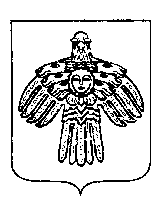 «ПЕЧОРА» МУНИЦИПАЛЬНÖЙ РАЙОНСА АДМИНИСТРАЦИЯ  23  января   2023 г. г. Печора  Республика Коми                          №  109         